Unit 1 Lesson 1: Exploremos los cubos encajablesWU Observa y pregúntate: Cubos encajables (Warm up)Student Task Statement¿Qué observas?
¿Qué te preguntas?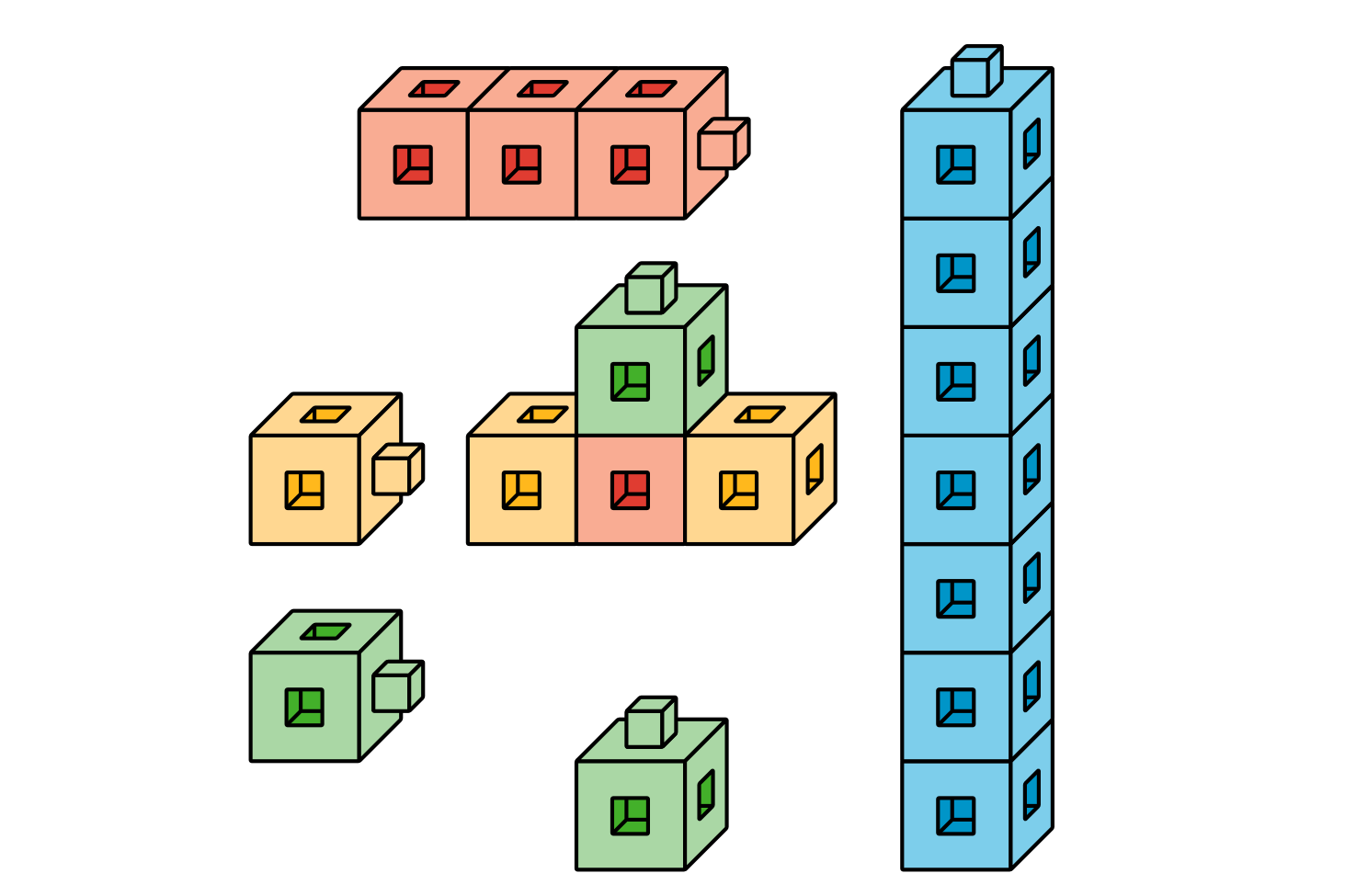 1 Conozcamos “Cubos encajables: Explora”Student Task StatementImages for Activity Synthesis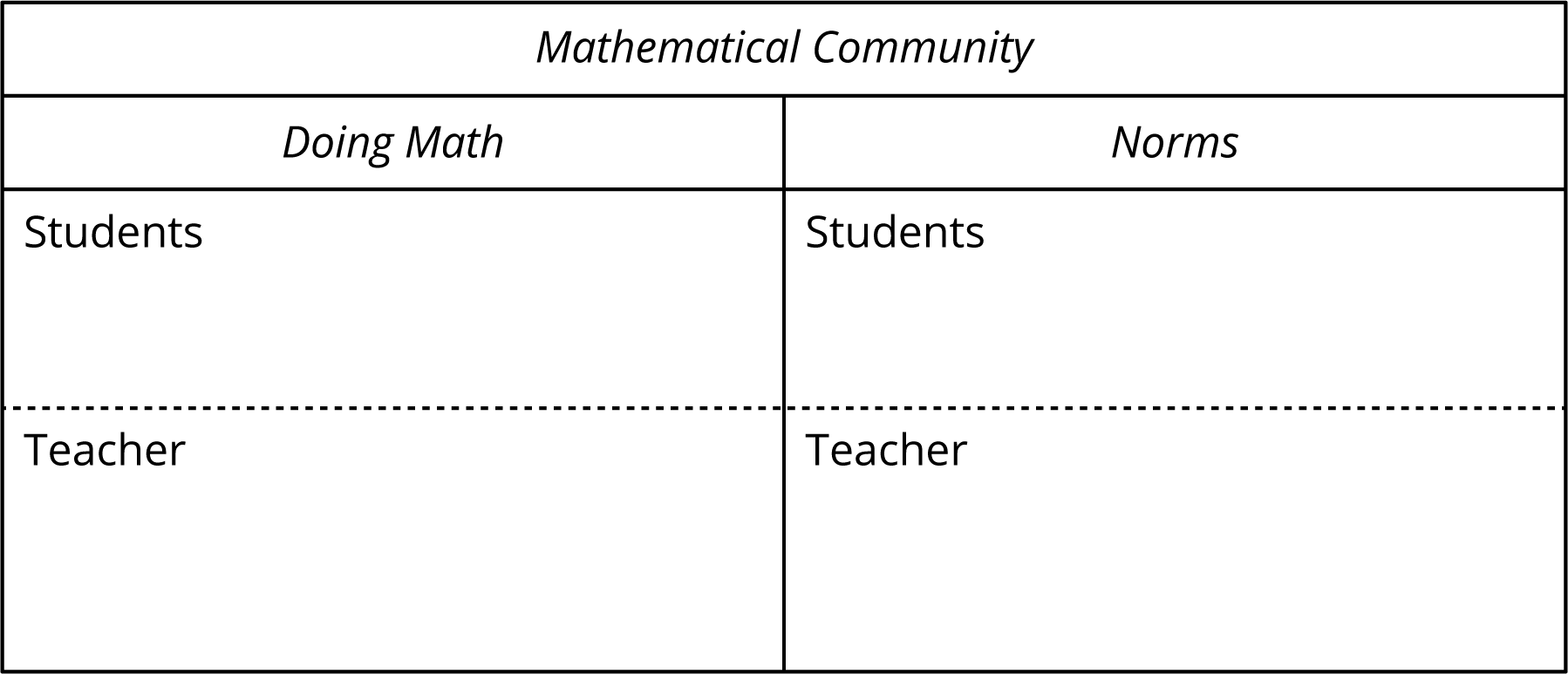 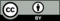 © CC BY 2021 Illustrative Mathematics®